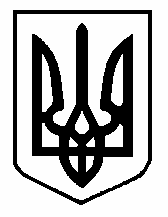 НАКАЗПО ГАННІВСЬКІЙ ЗАГАЛЬНООСВІТНІЙ ШКОЛІ І-ІІІ СТУПЕНІВПЕТРІВСЬКОЇ РАЙОННОЇ РАДИ КІРОВОГРАДСЬКОЇ ОБЛАСТІвід 28.02.2019 року                                                                                                      № 58с.ГаннівкаПро результати вивчення системи роботи вчителя фізики Чечі Марини ОлександрівниЗгідно річного плану роботи школи на 2018/2019 навчальний рік проводилось вивчення системи роботи вчителя фізики Володимирівської загальноосвітньої школи І-ІІ ступенів, філії Ганнівської загальноосвітньої школи І-ІІІ ступенів Чечі Марини Олександрівни. Під час вивчення використовувалися такі методи: індивідуальні бесіди з учителем та її колегами, спостереження, відвідування та аналіз уроків та виховних заходів, контрольні зрізи, тестування, вивчення шкільної документації.Результати вивчення було узагальнено в довідці.Виходячи з вищезазначеногоНАКАЗУЮ:Взяти до відома довідку про результати вивчення системи роботи вчителя фізики Володимирівської загальноосвітньої школи І-ІІ ступенів, філії Ганнівської загальноосвітньої школи І-ІІІ ступенів ЧЕЧІ М. О. на нараді при завідувачі у березні 2019 року. (додаток)Вчителю фізики ЧЕЧІ М.О.:1) продовжувати поповнювати навчально-матеріальну базу кабінету згідно вимог;2) узагальнити матеріали з досвіду роботи та представити для розгляду на ШМО вчителів до червня 2019 року.Контроль за виконанням даного наказу покласти на завідувача Володимирівської загальноосвітньої школи І-ІІ ступенів, філії Ганнівської загальноосвітньої школи І-ІІІ ступенів МІЩЕНКО М.І.Директор школи                                                                               О.КанівецьЗ наказом ознайомлені:                                                                   М.Міщенко                                                                                                           М.Чеча                                                                Додаток                                                                                                  до наказу директора школи                                                                                             від 28.02.2019 року № 58Довідкапро систему роботи вчителя фізикиВолодимирівської ЗШ І-ІІ ступенів, філії Ганнівської ЗШ І-ІІІ ступенівЧечі Марини ОлександрівниЗгідно річного плану роботи школи на 2018/2019 навчальний рік проводилось вивчення системи роботи вчителя фізики Чечі Марини Олександрівни. Під час вивчення використовувалися такі методи: індивідуальні бесіди з учителем та її колегами, спостереження, відвідування, аналіз уроків та виховних заходів, контрольні зрізи, тестування, вивчення шкільної документації.Чеча Марина Олександрівна має вищу педагогічну освіту, спеціаліст. Педагогічний стаж на посаді – 8 років. Викладає в 7-9 класах  фізику. Вчителька працює над науково-методичною проблемою «Шляхи підвищення ефективності сучасного уроку фізики в системі компетентнісно орієнтованої освіти».Чеча М.О.  досконало володіє теорією та методикою викладання фізики,  інноваційними методами навчання, які вдало використовує  як на уроках так і  в позакласній роботі. Постійно займається самоосвітою. Вивчає і використовує надбання сучасної методики, нові технології навчання, зокрема систематично та ефективно використовує комп’ютерну техніку під час проведення уроків, позакласних заходів. Досконало володіє комп’ютером, мультимедійною технікою. Створює авторські мультимедійні презентації для супроводу уроків фізики.Враховуючи індивідуальні можливості учнів, їхні нахили, учитель проводить роботу з розширення та поглиблення умінь та навичок, розвитку творчих здібностей. Знання індивідуально-психологічних особливостей учнів дає можливість майстерно застосовувати різноманітні психологічні прийоми та механізми створення ситуації успіху.Викладання навчальних предметів здійснюється відповідно до вимог і розвитку сучасної дидактики, педагогіки та психології. Відвідані уроки показали, що Марина Олександрівна професійно і методично грамотно володіє програмовим матеріалом, уміє дохідливо його пояснити дотримуючись науковості, добре продумує структуру уроку.  Постійно проводить роботу з вдосконалення навчально-виховного процесу, пошуку альтернативних методик викладання, застосування оригінальних прийомів роботи на уроці, які сприяють активізації пізнавальної діяльності, інтенсифікації процесу навчання. Вміло створює позитивну мотивацію діяльності, використовує засоби формування інтересу до навчання.  Чеча М.О. активно використовує інноваційні та інформаційно-комунікаційні технології в навчально-виховному процесі та надає методичну допомогу колегам у їх впровадженні. Бере активну участь у роботі шкільного методичного об’єднання вчителів природничо-математичного циклу, передає свій педагогічний досвід колегам, виступає з доповідями, дає відкриті уроки.    У школі обладнано кабінети фізики, який оснащений приладами, що дещо застаріли, але дають можливість виконати практичну частину програмних вимог.  На уроках фізики Марина Олександрівна практикує використання динамічних демонстрацій, флеш-анімацій, відеороликів, кліпів, кінофрагментів, цікавих дослідів в інтернеті.  Вдало використовує можливості мультимедійної системи при демонстрації віртуальних лабораторних робіт.  Для оперативної та об’єктивної  оцінки знань часто використовує  тестування, фізичні диктанти, самостійні роботи за індивідуальними картками. На уроці переважають наступні прийоми організації  навчальної діяльності:творчо-пошукові (як на уроці так і завдання додому);робота за індивідуальними завданнями на картках;створення проблемних ситуацій;самостійний пошук інформації для повідомлень і рефератів;метод «чорного ящика»;бесіда, елементи лекції.  Головну мету  своєї діяльності педагог вбачає у якісній підготовці  школярів: здобуття ними знань з основ фізики,  наукового світогляду,  творчих методів роботи та ключових компетентностей. На своїх уроках учитель намагається зацікавити учнів тим, що кожен з нас є невід’ємною частиною цього середовища, є залежним від нього, а воно в свою чергу від нас. Тож якщо школярі хочуть почуватися комфортно в цьому житті, то резонно було б, вважає Марина Олександрівна,  дізнатись про себе самих більше.	Слід відмітити, що в цьому навчальному році команда учнів нашої школи здобули І місце на районному турнірі юних фізиків.Перед вивченням нового навчального матеріалу вчитель створює проблемну ситуацію, яка сприяє підвищенню активності та розумової діяльності учнів. Вирішуючи проблему, орієнтує школярів на висловлення власної думки, міркувань, припущень; домагається самостійних відповідей, використовуючи вивчений матеріал або спираючись на знайомий матеріал; схиляє учнів до аналізу дослідів, порівнянь, зіставлень, розкриття зв’язків, висновків і узагальнень.   Марина Олександрівна  бере активну  участь у засіданнях предметного методоб’єднання, виявляючи при цьому  професійну компетентність; проводить відкриті уроки із застосуванням інформаційно-комп'ютерних технологій.Заступник завідувача з навчально-виховної роботи Т.ПогорєлаЛютий 2019